المعلومات الشخصيةالمعلومات الشخصيةالمعلومات الشخصيةالمعلومات الشخصيةالمعلومات الشخصيةالمعلومات الشخصيةالمعلومات الشخصيةالمعلومات الشخصيةالمعلومات الشخصيةالمعلومات الشخصيةالاسم الثلاثي واللقب Ayad Abdul Razaq Abood Al-Saymary Ayad Abdul Razaq Abood Al-Saymary Ayad Abdul Razaq Abood Al-Saymary Ayad Abdul Razaq Abood Al-Saymary Ayad Abdul Razaq Abood Al-Saymary Ayad Abdul Razaq Abood Al-Saymary Ayad Abdul Razaq Abood Al-Saymary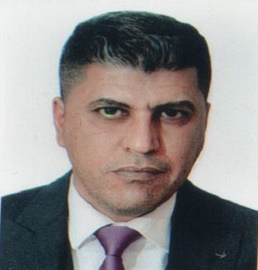 المواليد 1976 1976 1976 1976 1976 1976 1976محل التولد Iraq- Basrah Iraq- Basrah Iraq- Basrah Iraq- Basrah Iraq- Basrah Iraq- Basrah Iraq- Basrahالجنسية Iraqi Iraqi Iraqi Iraqi Iraqi Iraqi Iraqiالحالة الزوجية Married  Married  Married  Married  Married  Married  Married عدد الأطفال 4 4 4 4 4 4 4العنوان Iraq- Basrah/ Al- Salam qr.   Iraq- Basrah/ Al- Salam qr.   Iraq- Basrah/ Al- Salam qr.   Iraq- Basrah/ Al- Salam qr.   Iraq- Basrah/ Al- Salam qr.   Iraq- Basrah/ Al- Salam qr.   Iraq- Basrah/ Al- Salam qr.   Iraq- Basrah/ Al- Salam qr.   Iraq- Basrah/ Al- Salam qr.  البريد الالكترونيayad@sa-uc.edu.iq ayad@sa-uc.edu.iq ayad@sa-uc.edu.iq ayad@sa-uc.edu.iq ayad@sa-uc.edu.iq ayad@sa-uc.edu.iq ayad@sa-uc.edu.iq ayad@sa-uc.edu.iq ayad@sa-uc.edu.iq تلفون 07801003312 07801003312 07801003312 07801003312 07801003312 07801003312 07801003312 07801003312 07801003312اللقب العلمي Assistant Professor  Assistant Professor  Assistant Professor  Assistant Professor  Assistant Professor  Assistant Professor  Assistant Professor  Assistant Professor  Assistant Professor الشهادة PhD PhD PhD PhD PhD PhD PhD PhD PhDتاريخ التعين في الكلية17-2-200217-2-200217-2-200217-2-200217-2-200217-2-200217-2-200217-2-200217-2-2002الاختصاص العام Linguistics  Linguistics  Linguistics  Linguistics  Linguistics  Linguistics  Linguistics  Linguistics  Linguistics الاختصاص الدقيق Stylistics  Stylistics  Stylistics  Stylistics  Stylistics  Stylistics  Stylistics  Stylistics  Stylistics الاختصاص الحاليالشهادات والالقاب العلميةالشهادات والالقاب العلميةالشهادات والالقاب العلميةالشهادات والالقاب العلميةالشهادات والالقاب العلميةالشهادات والالقاب العلميةالشهادات والالقاب العلميةالشهادات والالقاب العلميةالشهادات والالقاب العلميةالشهادات والالقاب العلميةالشهادةتاريخهاعنوان الرسالة / الاطروحةعنوان الرسالة / الاطروحةعنوان الرسالة / الاطروحةعنوان الرسالة / الاطروحةعنوان الرسالة / الاطروحةالجامعةالجامعةالبلدالدكتوراه 2022 Representations of Trauma in Contemporary Fiction: Karan Mahajan, Alice Sebold, and Toni Morrison  Representations of Trauma in Contemporary Fiction: Karan Mahajan, Alice Sebold, and Toni Morrison  Representations of Trauma in Contemporary Fiction: Karan Mahajan, Alice Sebold, and Toni Morrison  Representations of Trauma in Contemporary Fiction: Karan Mahajan, Alice Sebold, and Toni Morrison  Representations of Trauma in Contemporary Fiction: Karan Mahajan, Alice Sebold, and Toni Morrison  Ovidius University of Constanta Ovidius University of Constanta Romania الماجستير 2002Paralinguistic and Quasi Paralinguistic Analysis of G.B. Shaw’s “Arms and the Man”Paralinguistic and Quasi Paralinguistic Analysis of G.B. Shaw’s “Arms and the Man”Paralinguistic and Quasi Paralinguistic Analysis of G.B. Shaw’s “Arms and the Man”Paralinguistic and Quasi Paralinguistic Analysis of G.B. Shaw’s “Arms and the Man”Paralinguistic and Quasi Paralinguistic Analysis of G.B. Shaw’s “Arms and the Man” University of Basrah University of Basrah Iraq المهاراتالمهاراتالمهاراتالمهاراتالمهاراتالمهاراتالمهاراتالمهاراتالمهاراتالمهاراتالمهاراتاللغة العربيةاللغة الانكليزيةلغات اخرىالدورات التدريبيةالدورات التدريبيةالدورات التدريبيةالدورات التدريبيةالدورات التدريبيةالدورات التدريبيةالدورات التدريبيةالدورات التدريبيةالدورات التدريبيةالدورات التدريبيةاسم الدورةمكان الدورةمكان الدورةمكان الدورةمدة الدورةمدة الدورةتاريخ الدورةتاريخ الدورةتاريخ الدورةتاريخ الدورة جودة التعليم العالي والاعتمادية بيروت-لبنان بيروت-لبنان بيروت-لبنان 22-28 اذار 22-28 اذار 2010 2010 2010 2010دورة التطويرية (92) للترقيات العلميةجامعة البصرة-كلية التربية للعلوم الانسانيةجامعة البصرة-كلية التربية للعلوم الانسانيةجامعة البصرة-كلية التربية للعلوم الانسانية20-24 شباط20-24 شباط2011201120112011 طرائق التدريس الحديثة واستخدام التكنولوجيا كأدوات احترافية للتواصل مع الطلاب إسطنبول-تركيا إسطنبول-تركيا إسطنبول-تركيا27 أيلول-4 تشرين الاول27 أيلول-4 تشرين الاول 2012 2012 2012 2012 طرائق التدريس الحديثة إسطنبول-تركيا إسطنبول-تركيا إسطنبول-تركيا 11-18 كانون الثاني 11-18 كانون الثاني 2012 2012 2012 2012الدورة التطويرية (116) للترقيات العلميةجامعة البصرة-كلية التربية للعلوم الانسانيةجامعة البصرة-كلية التربية للعلوم الانسانيةجامعة البصرة-كلية التربية للعلوم الانسانية19-26 نيسان19-26 نيسان2015201520152015طرائق التدريس والتكنولوجيا الحديثةبيروت-لبنانبيروت-لبنانبيروت-لبنان15-20 تموز15-20 تموز2017201720172017دورة تدريبيةجامعة لنك كامبوس /روما-ايطالياجامعة لنك كامبوس /روما-ايطالياجامعة لنك كامبوس /روما-ايطاليا3-10 شباط3-10 شباط2019201920192019المناصب الاداريةالمناصب الاداريةالمناصب الاداريةالمناصب الاداريةالمناصب الاداريةالمناصب الاداريةالمناصب الاداريةالمناصب الاداريةالمناصب الاداريةالمناصب الاداريةالوظيفة (تبدأ من الوظيفة الحالية)الوظيفة (تبدأ من الوظيفة الحالية)الوظيفة (تبدأ من الوظيفة الحالية)من الفترةمن الفترةالى الفترةالى الفترةالى الفترةالى الفترةالى الفترة تدريسي في كلية شط العرب الجامعة تدريسي في كلية شط العرب الجامعة تدريسي في كلية شط العرب الجامعة17-2-200217-2-2002النشاط البحثيالنشاط البحثيالنشاط البحثيالنشاط البحثيالنشاط البحثيالنشاط البحثيالنشاط البحثيالنشاط البحثيالنشاط البحثيالنشاط البحثيLinguistic Differences between Men and Women in Terms of Apology: A Case Study of Iraqi EFL Learners (2010)An Analysis of Impoliteness Strategies in Harold Pinter's "The Birthday Party" (2010)A Narrative Analysis of the Unreliable Narrator in Edgar Allan Poe's "The Tell-Tale Heart" (2013)The Use and Abuse of Power: A Critical Discourse Analysis of Arthur Miller's “The Crucible” (2014)History and Modernity: A Study of Intertextuality in Eliot’s “The Waste Land” (2014)A Study of Modality and Point of View in Some Selected Short Stories (2018)Analyzing Psychonarration in Paolo Coelho's "The Alchemist" (2019) Trauma and Identity in Alice Walker's "The Color Purple" and Toni Morrison's "Sula" (2019)Individual and Collective Trauma in the Time of Corona (2021)Rape Trauma and Identity in Alice Sebold's Lucky (2021)The Scars That Never Heal: The Impact of Transgenerational Trauma on Subsequent Generations in Toni Morrison’s Sula  (2022)The Discourse of Grief and Trauma in Karan Mahajan’s “The Association of Small Bombs” (2022) Linguistic Differences between Men and Women in Terms of Apology: A Case Study of Iraqi EFL Learners (2010)An Analysis of Impoliteness Strategies in Harold Pinter's "The Birthday Party" (2010)A Narrative Analysis of the Unreliable Narrator in Edgar Allan Poe's "The Tell-Tale Heart" (2013)The Use and Abuse of Power: A Critical Discourse Analysis of Arthur Miller's “The Crucible” (2014)History and Modernity: A Study of Intertextuality in Eliot’s “The Waste Land” (2014)A Study of Modality and Point of View in Some Selected Short Stories (2018)Analyzing Psychonarration in Paolo Coelho's "The Alchemist" (2019) Trauma and Identity in Alice Walker's "The Color Purple" and Toni Morrison's "Sula" (2019)Individual and Collective Trauma in the Time of Corona (2021)Rape Trauma and Identity in Alice Sebold's Lucky (2021)The Scars That Never Heal: The Impact of Transgenerational Trauma on Subsequent Generations in Toni Morrison’s Sula  (2022)The Discourse of Grief and Trauma in Karan Mahajan’s “The Association of Small Bombs” (2022) Linguistic Differences between Men and Women in Terms of Apology: A Case Study of Iraqi EFL Learners (2010)An Analysis of Impoliteness Strategies in Harold Pinter's "The Birthday Party" (2010)A Narrative Analysis of the Unreliable Narrator in Edgar Allan Poe's "The Tell-Tale Heart" (2013)The Use and Abuse of Power: A Critical Discourse Analysis of Arthur Miller's “The Crucible” (2014)History and Modernity: A Study of Intertextuality in Eliot’s “The Waste Land” (2014)A Study of Modality and Point of View in Some Selected Short Stories (2018)Analyzing Psychonarration in Paolo Coelho's "The Alchemist" (2019) Trauma and Identity in Alice Walker's "The Color Purple" and Toni Morrison's "Sula" (2019)Individual and Collective Trauma in the Time of Corona (2021)Rape Trauma and Identity in Alice Sebold's Lucky (2021)The Scars That Never Heal: The Impact of Transgenerational Trauma on Subsequent Generations in Toni Morrison’s Sula  (2022)The Discourse of Grief and Trauma in Karan Mahajan’s “The Association of Small Bombs” (2022) Linguistic Differences between Men and Women in Terms of Apology: A Case Study of Iraqi EFL Learners (2010)An Analysis of Impoliteness Strategies in Harold Pinter's "The Birthday Party" (2010)A Narrative Analysis of the Unreliable Narrator in Edgar Allan Poe's "The Tell-Tale Heart" (2013)The Use and Abuse of Power: A Critical Discourse Analysis of Arthur Miller's “The Crucible” (2014)History and Modernity: A Study of Intertextuality in Eliot’s “The Waste Land” (2014)A Study of Modality and Point of View in Some Selected Short Stories (2018)Analyzing Psychonarration in Paolo Coelho's "The Alchemist" (2019) Trauma and Identity in Alice Walker's "The Color Purple" and Toni Morrison's "Sula" (2019)Individual and Collective Trauma in the Time of Corona (2021)Rape Trauma and Identity in Alice Sebold's Lucky (2021)The Scars That Never Heal: The Impact of Transgenerational Trauma on Subsequent Generations in Toni Morrison’s Sula  (2022)The Discourse of Grief and Trauma in Karan Mahajan’s “The Association of Small Bombs” (2022) Linguistic Differences between Men and Women in Terms of Apology: A Case Study of Iraqi EFL Learners (2010)An Analysis of Impoliteness Strategies in Harold Pinter's "The Birthday Party" (2010)A Narrative Analysis of the Unreliable Narrator in Edgar Allan Poe's "The Tell-Tale Heart" (2013)The Use and Abuse of Power: A Critical Discourse Analysis of Arthur Miller's “The Crucible” (2014)History and Modernity: A Study of Intertextuality in Eliot’s “The Waste Land” (2014)A Study of Modality and Point of View in Some Selected Short Stories (2018)Analyzing Psychonarration in Paolo Coelho's "The Alchemist" (2019) Trauma and Identity in Alice Walker's "The Color Purple" and Toni Morrison's "Sula" (2019)Individual and Collective Trauma in the Time of Corona (2021)Rape Trauma and Identity in Alice Sebold's Lucky (2021)The Scars That Never Heal: The Impact of Transgenerational Trauma on Subsequent Generations in Toni Morrison’s Sula  (2022)The Discourse of Grief and Trauma in Karan Mahajan’s “The Association of Small Bombs” (2022) Linguistic Differences between Men and Women in Terms of Apology: A Case Study of Iraqi EFL Learners (2010)An Analysis of Impoliteness Strategies in Harold Pinter's "The Birthday Party" (2010)A Narrative Analysis of the Unreliable Narrator in Edgar Allan Poe's "The Tell-Tale Heart" (2013)The Use and Abuse of Power: A Critical Discourse Analysis of Arthur Miller's “The Crucible” (2014)History and Modernity: A Study of Intertextuality in Eliot’s “The Waste Land” (2014)A Study of Modality and Point of View in Some Selected Short Stories (2018)Analyzing Psychonarration in Paolo Coelho's "The Alchemist" (2019) Trauma and Identity in Alice Walker's "The Color Purple" and Toni Morrison's "Sula" (2019)Individual and Collective Trauma in the Time of Corona (2021)Rape Trauma and Identity in Alice Sebold's Lucky (2021)The Scars That Never Heal: The Impact of Transgenerational Trauma on Subsequent Generations in Toni Morrison’s Sula  (2022)The Discourse of Grief and Trauma in Karan Mahajan’s “The Association of Small Bombs” (2022) Linguistic Differences between Men and Women in Terms of Apology: A Case Study of Iraqi EFL Learners (2010)An Analysis of Impoliteness Strategies in Harold Pinter's "The Birthday Party" (2010)A Narrative Analysis of the Unreliable Narrator in Edgar Allan Poe's "The Tell-Tale Heart" (2013)The Use and Abuse of Power: A Critical Discourse Analysis of Arthur Miller's “The Crucible” (2014)History and Modernity: A Study of Intertextuality in Eliot’s “The Waste Land” (2014)A Study of Modality and Point of View in Some Selected Short Stories (2018)Analyzing Psychonarration in Paolo Coelho's "The Alchemist" (2019) Trauma and Identity in Alice Walker's "The Color Purple" and Toni Morrison's "Sula" (2019)Individual and Collective Trauma in the Time of Corona (2021)Rape Trauma and Identity in Alice Sebold's Lucky (2021)The Scars That Never Heal: The Impact of Transgenerational Trauma on Subsequent Generations in Toni Morrison’s Sula  (2022)The Discourse of Grief and Trauma in Karan Mahajan’s “The Association of Small Bombs” (2022) Linguistic Differences between Men and Women in Terms of Apology: A Case Study of Iraqi EFL Learners (2010)An Analysis of Impoliteness Strategies in Harold Pinter's "The Birthday Party" (2010)A Narrative Analysis of the Unreliable Narrator in Edgar Allan Poe's "The Tell-Tale Heart" (2013)The Use and Abuse of Power: A Critical Discourse Analysis of Arthur Miller's “The Crucible” (2014)History and Modernity: A Study of Intertextuality in Eliot’s “The Waste Land” (2014)A Study of Modality and Point of View in Some Selected Short Stories (2018)Analyzing Psychonarration in Paolo Coelho's "The Alchemist" (2019) Trauma and Identity in Alice Walker's "The Color Purple" and Toni Morrison's "Sula" (2019)Individual and Collective Trauma in the Time of Corona (2021)Rape Trauma and Identity in Alice Sebold's Lucky (2021)The Scars That Never Heal: The Impact of Transgenerational Trauma on Subsequent Generations in Toni Morrison’s Sula  (2022)The Discourse of Grief and Trauma in Karan Mahajan’s “The Association of Small Bombs” (2022) Linguistic Differences between Men and Women in Terms of Apology: A Case Study of Iraqi EFL Learners (2010)An Analysis of Impoliteness Strategies in Harold Pinter's "The Birthday Party" (2010)A Narrative Analysis of the Unreliable Narrator in Edgar Allan Poe's "The Tell-Tale Heart" (2013)The Use and Abuse of Power: A Critical Discourse Analysis of Arthur Miller's “The Crucible” (2014)History and Modernity: A Study of Intertextuality in Eliot’s “The Waste Land” (2014)A Study of Modality and Point of View in Some Selected Short Stories (2018)Analyzing Psychonarration in Paolo Coelho's "The Alchemist" (2019) Trauma and Identity in Alice Walker's "The Color Purple" and Toni Morrison's "Sula" (2019)Individual and Collective Trauma in the Time of Corona (2021)Rape Trauma and Identity in Alice Sebold's Lucky (2021)The Scars That Never Heal: The Impact of Transgenerational Trauma on Subsequent Generations in Toni Morrison’s Sula  (2022)The Discourse of Grief and Trauma in Karan Mahajan’s “The Association of Small Bombs” (2022) Linguistic Differences between Men and Women in Terms of Apology: A Case Study of Iraqi EFL Learners (2010)An Analysis of Impoliteness Strategies in Harold Pinter's "The Birthday Party" (2010)A Narrative Analysis of the Unreliable Narrator in Edgar Allan Poe's "The Tell-Tale Heart" (2013)The Use and Abuse of Power: A Critical Discourse Analysis of Arthur Miller's “The Crucible” (2014)History and Modernity: A Study of Intertextuality in Eliot’s “The Waste Land” (2014)A Study of Modality and Point of View in Some Selected Short Stories (2018)Analyzing Psychonarration in Paolo Coelho's "The Alchemist" (2019) Trauma and Identity in Alice Walker's "The Color Purple" and Toni Morrison's "Sula" (2019)Individual and Collective Trauma in the Time of Corona (2021)Rape Trauma and Identity in Alice Sebold's Lucky (2021)The Scars That Never Heal: The Impact of Transgenerational Trauma on Subsequent Generations in Toni Morrison’s Sula  (2022)The Discourse of Grief and Trauma in Karan Mahajan’s “The Association of Small Bombs” (2022) النشاطات الثقافية ( المشاركات في المؤتمرات والندوات وغيرها)النشاطات الثقافية ( المشاركات في المؤتمرات والندوات وغيرها)النشاطات الثقافية ( المشاركات في المؤتمرات والندوات وغيرها)النشاطات الثقافية ( المشاركات في المؤتمرات والندوات وغيرها)النشاطات الثقافية ( المشاركات في المؤتمرات والندوات وغيرها)النشاطات الثقافية ( المشاركات في المؤتمرات والندوات وغيرها)اسم النشاطاسم النشاطاسم النشاطمكانه وزمانهمكانه وزمانهمكانه وزمانهSilence and Stillness as A Means of Communication  (Seminar)Silence and Stillness as A Means of Communication  (Seminar)Silence and Stillness as A Means of Communication  (Seminar)كلية شط العرب الجامعة 16-12-2010كلية شط العرب الجامعة 16-12-2010كلية شط العرب الجامعة 16-12-2010Point of View in Fiction (Seminar)Point of View in Fiction (Seminar)Point of View in Fiction (Seminar)كلية شط العرب الجامعة 20-1-2010كلية شط العرب الجامعة 20-1-2010كلية شط العرب الجامعة 20-1-2010Character Identification in Dramatic Texts (Seminar)Character Identification in Dramatic Texts (Seminar)Character Identification in Dramatic Texts (Seminar)كلية شط العرب الجامعة 14-12-2011كلية شط العرب الجامعة 14-12-2011كلية شط العرب الجامعة 14-12-2011Focalization in Literary Texts (Seminar)Focalization in Literary Texts (Seminar)Focalization in Literary Texts (Seminar)كلية شط العرب الجامعة 13-12-2012كلية شط العرب الجامعة 13-12-2012كلية شط العرب الجامعة 13-12-2012The Communicative  Power of  Non-Verbal Communication (Seminar) The Communicative  Power of  Non-Verbal Communication (Seminar) The Communicative  Power of  Non-Verbal Communication (Seminar) كلية شط العرب الجامعة 27-11-2013كلية شط العرب الجامعة 27-11-2013كلية شط العرب الجامعة 27-11-2013Types of Conflicts in Drama (Seminar)Types of Conflicts in Drama (Seminar)Types of Conflicts in Drama (Seminar)كلية شط العرب الجامعة 16-3-2014كلية شط العرب الجامعة 16-3-2014كلية شط العرب الجامعة 16-3-2014The Significance of Stage Directions in Modern Drama (Seminar)The Significance of Stage Directions in Modern Drama (Seminar)The Significance of Stage Directions in Modern Drama (Seminar)كلية شط العرب الجامعة 10-11-2015كلية شط العرب الجامعة 10-11-2015كلية شط العرب الجامعة 10-11-2015Modernism and Postmodernism (Seminar)Modernism and Postmodernism (Seminar)Modernism and Postmodernism (Seminar)كلية شط العرب الجامعة 26-1-2016كلية شط العرب الجامعة 26-1-2016كلية شط العرب الجامعة 26-1-2016Trauma in Literature (Seminar) Trauma in Literature (Seminar) Trauma in Literature (Seminar) كلية شط العرب الجامعة 18-12-2016كلية شط العرب الجامعة 18-12-2016كلية شط العرب الجامعة 18-12-2016The Power of Discourse and the Discourse of Power (Seminar)The Power of Discourse and the Discourse of Power (Seminar)The Power of Discourse and the Discourse of Power (Seminar)كلية شط العرب الجامعة 21-10-2018كلية شط العرب الجامعة 21-10-2018كلية شط العرب الجامعة 21-10-2018English Language Reading Comprehension: Perspectives from a Higher Education SectorEnglish Language Reading Comprehension: Perspectives from a Higher Education SectorEnglish Language Reading Comprehension: Perspectives from a Higher Education Sector Qatar University Webinar 12/8/2020 Qatar University Webinar 12/8/2020 Qatar University Webinar 12/8/2020Opportunities and Techniques for Increasing Student Engagement in LearningOpportunities and Techniques for Increasing Student Engagement in LearningOpportunities and Techniques for Increasing Student Engagement in Learning Qatar University Webinar 12/8/2020 Qatar University Webinar 12/8/2020 Qatar University Webinar 12/8/2020 Strategies for Better Time Management Strategies for Better Time Management Strategies for Better Time Management Qatar University Webinar 12/9/2020 Qatar University Webinar 12/9/2020 Qatar University Webinar 12/9/2020 Individual vs Institutional Responses to Emergency Remote Teaching Individual vs Institutional Responses to Emergency Remote Teaching Individual vs Institutional Responses to Emergency Remote Teaching Qatar University Webinar 12/9/2020 Qatar University Webinar 12/9/2020 Qatar University Webinar 12/9/2020  Modern Linguistics   Modern Linguistics   Modern Linguistics  University of Moulay Ismail Webinar on June 7, 2021 University of Moulay Ismail Webinar on June 7, 2021 University of Moulay Ismail Webinar on June 7, 2021 مشاركة بحث بعنوان (Individual and Collective Trauma in the Time of Corona ) في المؤتمر العلمي الدولي الافتراضي الأول (توجهات حديثة في كتابة اللغة والادب) مشاركة بحث بعنوان (Individual and Collective Trauma in the Time of Corona ) في المؤتمر العلمي الدولي الافتراضي الأول (توجهات حديثة في كتابة اللغة والادب) مشاركة بحث بعنوان (Individual and Collective Trauma in the Time of Corona ) في المؤتمر العلمي الدولي الافتراضي الأول (توجهات حديثة في كتابة اللغة والادب) قسم اللغة الإنكليزية-كلية التربية للعلوم الإنسانية-جامعة البصرة في 31-5-2021 قسم اللغة الإنكليزية-كلية التربية للعلوم الإنسانية-جامعة البصرة في 31-5-2021 قسم اللغة الإنكليزية-كلية التربية للعلوم الإنسانية-جامعة البصرة في 31-5-2021مقوم علمي لرسالة ماجستير مقوم علمي لرسالة ماجستير مقوم علمي لرسالة ماجستير قسم اللغة الإنكليزية-كلية التربية للعلوم الإنسانية-جامعة البصرة في 27-6-2021قسم اللغة الإنكليزية-كلية التربية للعلوم الإنسانية-جامعة البصرة في 27-6-2021قسم اللغة الإنكليزية-كلية التربية للعلوم الإنسانية-جامعة البصرة في 27-6-2021Post-Covid collaboration: Empowering language teachers through professional partnershipsPost-Covid collaboration: Empowering language teachers through professional partnershipsPost-Covid collaboration: Empowering language teachers through professional partnershipsQatar University/ 6th Annual International Conference (virtual) on English Language Teaching Changing Roles and Expanding Responsibilities of ELT Teachers in Post-Covid Era, organized by Foundation Program Department of English (Nov. 6-8,2021)Qatar University/ 6th Annual International Conference (virtual) on English Language Teaching Changing Roles and Expanding Responsibilities of ELT Teachers in Post-Covid Era, organized by Foundation Program Department of English (Nov. 6-8,2021)Qatar University/ 6th Annual International Conference (virtual) on English Language Teaching Changing Roles and Expanding Responsibilities of ELT Teachers in Post-Covid Era, organized by Foundation Program Department of English (Nov. 6-8,2021)Investigating the Impact of University Students’ Attitudes towards Distance Learning and their Motivation during COVID19Investigating the Impact of University Students’ Attitudes towards Distance Learning and their Motivation during COVID19Investigating the Impact of University Students’ Attitudes towards Distance Learning and their Motivation during COVID19Qatar University/ 6th Annual International Conference (virtual) on English Language Teaching Changing Roles and Expanding Responsibilities of ELT Teachers in Post-Covid Era, organized by Foundation Program Department of English (Nov. 6-8,2021)Qatar University/ 6th Annual International Conference (virtual) on English Language Teaching Changing Roles and Expanding Responsibilities of ELT Teachers in Post-Covid Era, organized by Foundation Program Department of English (Nov. 6-8,2021)Qatar University/ 6th Annual International Conference (virtual) on English Language Teaching Changing Roles and Expanding Responsibilities of ELT Teachers in Post-Covid Era, organized by Foundation Program Department of English (Nov. 6-8,2021)Strategies For Managing the Classroom VirtuallyStrategies For Managing the Classroom VirtuallyStrategies For Managing the Classroom VirtuallyQatar University/ 6th Annual International Conference (virtual) on English Language Teaching Changing Roles and Expanding Responsibilities of ELT Teachers in Post-Covid Era, organized by Foundation Program Department of English (Nov. 6-8,2021)Qatar University/ 6th Annual International Conference (virtual) on English Language Teaching Changing Roles and Expanding Responsibilities of ELT Teachers in Post-Covid Era, organized by Foundation Program Department of English (Nov. 6-8,2021)Qatar University/ 6th Annual International Conference (virtual) on English Language Teaching Changing Roles and Expanding Responsibilities of ELT Teachers in Post-Covid Era, organized by Foundation Program Department of English (Nov. 6-8,2021)Adding Critical Thinking Value to Language ActivitiesAdding Critical Thinking Value to Language ActivitiesAdding Critical Thinking Value to Language ActivitiesQatar University/ 6th Annual International Conference (virtual) on English Language Teaching Changing Roles and Expanding Responsibilities of ELT Teachers in Post-Covid Era, organized by Foundation Program Department of English (Nov. 6-8,2021)Qatar University/ 6th Annual International Conference (virtual) on English Language Teaching Changing Roles and Expanding Responsibilities of ELT Teachers in Post-Covid Era, organized by Foundation Program Department of English (Nov. 6-8,2021)Qatar University/ 6th Annual International Conference (virtual) on English Language Teaching Changing Roles and Expanding Responsibilities of ELT Teachers in Post-Covid Era, organized by Foundation Program Department of English (Nov. 6-8,2021)الجوائز وكتب الشكر والشهادات التقديرية للسنوات الدراسيةالجوائز وكتب الشكر والشهادات التقديرية للسنوات الدراسيةالجوائز وكتب الشكر والشهادات التقديرية للسنوات الدراسيةالجوائز وكتب الشكر والشهادات التقديرية للسنوات الدراسيةالجوائز وكتب الشكر والشهادات التقديرية للسنوات الدراسيةالجوائز وكتب الشكر والشهادات التقديرية للسنوات الدراسيةالشهادةالشهادةتاريخهاالجهة المانحةالجهة المانحةسبب المنح شكر وتقدير شكر وتقدير 21-12-2009 كلية شط العرب الجامعة كلية شط العرب الجامعة تقديرا للجهود العلمية المتميزةشهادة مشاركة شهادة مشاركة اذار 2010المركز الوطني للتنمية البشرية والتدريب/ بيروت-لبنانالمركز الوطني للتنمية البشرية والتدريب/ بيروت-لبناناجتياز البرنامج التدريبي (جودة التعليم العالي والاعتمادية) شكر وتقدير شكر وتقدير 30-5-2010 كلية شط العرب الجامعة كلية شط العرب الجامعة نشر بحث شكر وتقدير شكر وتقدير23-6-2011 كلية شط العرب الجامعة كلية شط العرب الجامعة دقة العمل في اللجنة الامتحانيةشهادة مشاركةشهادة مشاركةكانون الثاني 2012المركز الوطني للتنمية البشرية والتدريب/ اسطنبول-تركياالمركز الوطني للتنمية البشرية والتدريب/ اسطنبول-تركيااجتياز البرنامج التدريبي (طرائق التدريس الحديثة)تهنئةتهنئة14-12-2011 كلية شط العرب الجامعة كلية شط العرب الجامعة ترقية علمية الى مرتبة مدرس شهادة تقديرية شهادة تقديرية 11-4-2012 كلية شط العرب الجامعة كلية شط العرب الجامعة ترقية علمية الى مرتبة مدرس شهادة تقديرية شهادة تقديرية 11-4-2012 كلية شط العرب الجامعة كلية شط العرب الجامعة تقديرا للجهود العلمية المتميزةشهادة مشاركةشهادة مشاركةتشرين الأول 2012المركز الوطني للتنمية البشرية والتدريب/ اسطنبول-تركياالمركز الوطني للتنمية البشرية والتدريب/ اسطنبول-تركيا اجتياز البرنامج التدريبي (طرائق التدريس الحديثة واستخدام التكنولوجيا كأدوات احترافية للتواصل مع الطلاب)شكر وتقديرشكر وتقدير12-11-2012 كلية شط العرب الجامعة كلية شط العرب الجامعة دقة العمل في اللجنة الامتحانية شهادة تقديرية شهادة تقديرية 29-4-2013 كلية شط العرب الجامعة كلية شط العرب الجامعة تقديرا للجهود العلمية المتميزةشكر وتقديرشكر وتقدير14-1-2016 كلية شط العرب الجامعة كلية شط العرب الجامعة دقة العمل في اللجنة الفرعية للامتحاناتشهادة مشاركةشهادة مشاركةتموز 2017مركز تارجت للتنمية البشرية والتدريبمركز تارجت للتنمية البشرية والتدريبمشاركة وتميز في البرنامج التدريبي (طرائق التدريس والتكنولوجيا الحديثة) شكر وتقدير شكر وتقدير 3-12-2018 كلية شط العرب الجامعة كلية شط العرب الجامعة دقة العمل في اللجنة الامتحانية شكر وتقدير شكر وتقدير 1-12-2020 كلية شط العرب الجامعة كلية شط العرب الجامعة انتهاء فترة تكليف من مقررية القسم شكر وتقدير شكر وتقدير 7-7-2021 جامعة البصرة-كلية التربية للعلوم الانسانية جامعة البصرة-كلية التربية للعلوم الانسانية مشاركة في المؤتمر العلمي الدولي السادس (توجهات حديثة في الادب واللغة)شهادة مشاركةشهادة مشاركة31-5-2021قسم اللغة الإنكليزية-كلية التربية للعلوم الإنسانية-جامعة البصرةقسم اللغة الإنكليزية-كلية التربية للعلوم الإنسانية-جامعة البصرةمشاركة بحث في المؤتمر الأكاديمي الدولي  شكر وتقدير شكر وتقدير 25-7-2021 كلية شط العرب الجامعة كلية شط العرب الجامعة مشاركة في المؤتمر الأكاديمي الافتراضي الأول للدراسات الحديثة في الادب واللغة  شكر وتقدير شكر وتقدير 14-9-2021 جامعة البصرة-كلية التربية للعلوم الانسانية جامعة البصرة-كلية التربية للعلوم الانسانية مناقشة رسالة ماجستيرالخبرات التدريسيةالخبرات التدريسيةالخبرات التدريسيةالخبرات التدريسيةالخبرات التدريسيةاسم المادة التي درستهااسم المادة التي درستهااسم المادة التي درستهاالمرحلة الدراسيةالمرحلة الدراسية مقدمة في الادب ومادة الاستيعاب والمحادثة مقدمة في الادب ومادة الاستيعاب والمحادثة مقدمة في الادب ومادة الاستيعاب والمحادثة الأولى/ قسم اللغة الانكليزية الأولى/ قسم اللغة الانكليزية الانشاء والمسرحية والرواية الانشاء والمسرحية والرواية الانشاء والمسرحية والرواية الثانية/ قسم اللغة الانكليزية الثانية/ قسم اللغة الانكليزية الترجمة الأدبية والرواية الترجمة الأدبية والرواية الترجمة الأدبية والرواية الثالثة/ قسم اللغة الانكليزية الثالثة/ قسم اللغة الانكليزيةالمسرحيةالمسرحيةالمسرحيةالرابعة/ قسم اللغة الانكليزيةالرابعة/ قسم اللغة الانكليزيةمبادئ العلوم السياسية باللغة الانكليزيةمبادئ العلوم السياسية باللغة الانكليزيةمبادئ العلوم السياسية باللغة الانكليزيةالثالثة والرابعة / قسم العلوم السياسيةالثالثة والرابعة / قسم العلوم السياسيةاللجاناللجاناللجاناللجاناللجاناسم اللجنةاسم اللجنةاسم اللجنةالمرحلة الدراسيةالمرحلة الدراسيةلجنة علمية في قسم اللغة الإنكليزية  لجنة علمية في قسم اللغة الإنكليزية  لجنة علمية في قسم اللغة الإنكليزية  2002-20032002-2003لجنة امتحانية لجنة امتحانية لجنة امتحانية 2002-20032002-2003ارشاد تربوي ارشاد تربوي ارشاد تربوي 2002-20032002-2003لجنة انضباط الطلاب  لجنة انضباط الطلاب  لجنة انضباط الطلاب  2002-20032002-2003لجنة مناقشة بحوث التخرج للمرحلة الرابعة  لجنة مناقشة بحوث التخرج للمرحلة الرابعة  لجنة مناقشة بحوث التخرج للمرحلة الرابعة  2002-20032002-2003لجنة علمية في قسم اللغة الإنكليزية  لجنة علمية في قسم اللغة الإنكليزية  لجنة علمية في قسم اللغة الإنكليزية  2003-20042003-2004لجنة امتحانية لجنة امتحانية لجنة امتحانية 2003-20042003-2004ارشاد تربوي ارشاد تربوي ارشاد تربوي 2003-20042003-2004لجنة انضباط الطلاب  لجنة انضباط الطلاب  لجنة انضباط الطلاب  2003-20042003-2004لجنة مناقشة بحوث التخرج للمرحلة الرابعة  لجنة مناقشة بحوث التخرج للمرحلة الرابعة  لجنة مناقشة بحوث التخرج للمرحلة الرابعة  2003-20042003-2004لجنة علمية في قسم اللغة الإنكليزية  لجنة علمية في قسم اللغة الإنكليزية  لجنة علمية في قسم اللغة الإنكليزية  2004-20052004-2005لجنة امتحانية لجنة امتحانية لجنة امتحانية 2004-20052004-2005ارشاد تربوي ارشاد تربوي ارشاد تربوي 2004-20052004-2005لجنة انضباط الطلاب  لجنة انضباط الطلاب  لجنة انضباط الطلاب  2004-20052004-2005لجنة مناقشة بحوث التخرج للمرحلة الرابعة  لجنة مناقشة بحوث التخرج للمرحلة الرابعة  لجنة مناقشة بحوث التخرج للمرحلة الرابعة  2004-20052004-2005لجنة علمية في قسم اللغة الإنكليزية  لجنة علمية في قسم اللغة الإنكليزية  لجنة علمية في قسم اللغة الإنكليزية  2005-20062005-2006لجنة امتحانية لجنة امتحانية لجنة امتحانية 2005-20062005-2006ارشاد تربوي ارشاد تربوي ارشاد تربوي 2005-20062005-2006لجنة انضباط الطلاب  لجنة انضباط الطلاب  لجنة انضباط الطلاب  2005-20062005-2006لجنة مناقشة بحوث التخرج للمرحلة الرابعة  لجنة مناقشة بحوث التخرج للمرحلة الرابعة  لجنة مناقشة بحوث التخرج للمرحلة الرابعة  2005-20062005-2006لجنة علمية في قسم اللغة الإنكليزية  لجنة علمية في قسم اللغة الإنكليزية  لجنة علمية في قسم اللغة الإنكليزية  2006-20072006-2007لجنة امتحانية لجنة امتحانية لجنة امتحانية 2006-20072006-2007ارشاد تربوي ارشاد تربوي ارشاد تربوي 2006-20072006-2007لجنة انضباط الطلاب  لجنة انضباط الطلاب  لجنة انضباط الطلاب  2006-20072006-2007لجنة مناقشة بحوث التخرج للمرحلة الرابعة  لجنة مناقشة بحوث التخرج للمرحلة الرابعة  لجنة مناقشة بحوث التخرج للمرحلة الرابعة  2006-20072006-2007لجنة علمية في قسم اللغة الإنكليزية  لجنة علمية في قسم اللغة الإنكليزية  لجنة علمية في قسم اللغة الإنكليزية  2007-20082007-2008لجنة امتحانية لجنة امتحانية لجنة امتحانية 2007-20082007-2008ارشاد تربوي ارشاد تربوي ارشاد تربوي 2007-20082007-2008لجنة انضباط الطلاب  لجنة انضباط الطلاب  لجنة انضباط الطلاب  2007-20082007-2008لجنة مناقشة بحوث التخرج للمرحلة الرابعة  لجنة مناقشة بحوث التخرج للمرحلة الرابعة  لجنة مناقشة بحوث التخرج للمرحلة الرابعة  2007-20082007-2008لجنة علمية في قسم اللغة الإنكليزية  لجنة علمية في قسم اللغة الإنكليزية  لجنة علمية في قسم اللغة الإنكليزية  2008-20092008-2009لجنة امتحانية لجنة امتحانية لجنة امتحانية 2008-20092008-2009ارشاد تربوي ارشاد تربوي ارشاد تربوي 2008-20092008-2009لجنة انضباط الطلاب  لجنة انضباط الطلاب  لجنة انضباط الطلاب  2008-20092008-2009لجنة مناقشة بحوث التخرج للمرحلة الرابعة  لجنة مناقشة بحوث التخرج للمرحلة الرابعة  لجنة مناقشة بحوث التخرج للمرحلة الرابعة  2008-20092008-2009لجنة علمية في قسم اللغة الإنكليزية  لجنة علمية في قسم اللغة الإنكليزية  لجنة علمية في قسم اللغة الإنكليزية  2009-20102009-2010لجنة امتحانية لجنة امتحانية لجنة امتحانية 2009-20102009-2010ارشاد تربوي للمرحلة الثانية  ارشاد تربوي للمرحلة الثانية  ارشاد تربوي للمرحلة الثانية  2009-20102009-2010لجنة انضباط الطلاب  لجنة انضباط الطلاب  لجنة انضباط الطلاب  2009-20102009-2010لجنة مناقشة بحوث التخرج للمرحلة الرابعة  لجنة مناقشة بحوث التخرج للمرحلة الرابعة  لجنة مناقشة بحوث التخرج للمرحلة الرابعة  2009-20102009-2010لجنة علمية في قسم اللغة الإنكليزية  لجنة علمية في قسم اللغة الإنكليزية  لجنة علمية في قسم اللغة الإنكليزية   2010-2011 2010-2011لجنة امتحانية لجنة امتحانية لجنة امتحانية  2010-2011 2010-2011ارشاد تربوي للمرحلة الثالثة  ارشاد تربوي للمرحلة الثالثة  ارشاد تربوي للمرحلة الثالثة   2010-2011 2010-2011لجنة انضباط الطلاب  لجنة انضباط الطلاب  لجنة انضباط الطلاب   2010-2011 2010-2011لجنة مناقشة بحوث التخرج للمرحلة الرابعة  لجنة مناقشة بحوث التخرج للمرحلة الرابعة  لجنة مناقشة بحوث التخرج للمرحلة الرابعة   2010-2011 2010-2011لجنة علمية في قسم اللغة الإنكليزية  لجنة علمية في قسم اللغة الإنكليزية  لجنة علمية في قسم اللغة الإنكليزية  2011-2012 2011-2012 لجنة امتحانية لجنة امتحانية لجنة امتحانية 2011-2012 2011-2012 ارشاد تربوي للمرحلة الثالثة  ارشاد تربوي للمرحلة الثالثة  ارشاد تربوي للمرحلة الثالثة  2011-2012 2011-2012 لجنة انضباط الطلاب  لجنة انضباط الطلاب  لجنة انضباط الطلاب  2011-2012 2011-2012 لجنة مناقشة بحوث التخرج للمرحلة الرابعة  لجنة مناقشة بحوث التخرج للمرحلة الرابعة  لجنة مناقشة بحوث التخرج للمرحلة الرابعة  2011-2012 2011-2012 لجنة علمية في قسم اللغة الإنكليزية  لجنة علمية في قسم اللغة الإنكليزية  لجنة علمية في قسم اللغة الإنكليزية  2012-20132012-2013لجنة امتحانية لجنة امتحانية لجنة امتحانية 2012-20132012-2013ارشاد تربوي للمرحلة الرابعة  ارشاد تربوي للمرحلة الرابعة  ارشاد تربوي للمرحلة الرابعة  2012-20132012-2013لجنة مناقشة بحوث التخرج للمرحلة الرابعة  لجنة مناقشة بحوث التخرج للمرحلة الرابعة  لجنة مناقشة بحوث التخرج للمرحلة الرابعة  2012-20132012-2013لجنة انضباط الطلاب / رئيسا لجنة انضباط الطلاب / رئيسا لجنة انضباط الطلاب / رئيسا 2012-20132012-2013لجنة علمية في قسم اللغة الإنكليزية  لجنة علمية في قسم اللغة الإنكليزية  لجنة علمية في قسم اللغة الإنكليزية  2013-20142013-2014لجنة امتحانية لجنة امتحانية لجنة امتحانية 2013-20142013-2014ارشاد تربوي للمرحلة الرابعة  ارشاد تربوي للمرحلة الرابعة  ارشاد تربوي للمرحلة الرابعة  2013-20142013-2014لجنة مناقشة بحوث التخرج للمرحلة الرابعة  لجنة مناقشة بحوث التخرج للمرحلة الرابعة  لجنة مناقشة بحوث التخرج للمرحلة الرابعة  2013-20142013-2014لجنة انضباط الطلاب / رئيسا لجنة انضباط الطلاب / رئيسا لجنة انضباط الطلاب / رئيسا 2013-20142013-2014لجنة علمية في قسم اللغة الإنكليزية  لجنة علمية في قسم اللغة الإنكليزية  لجنة علمية في قسم اللغة الإنكليزية  2014-20152014-2015لجنة امتحانية لجنة امتحانية لجنة امتحانية 2014-20152014-2015ارشاد تربوي للمرحلة الرابعة  ارشاد تربوي للمرحلة الرابعة  ارشاد تربوي للمرحلة الرابعة  2014-20152014-2015لجنة مناقشة بحوث التخرج للمرحلة الرابعة  لجنة مناقشة بحوث التخرج للمرحلة الرابعة  لجنة مناقشة بحوث التخرج للمرحلة الرابعة  2014-20152014-2015لجنة انضباط الطلاب / رئيسا لجنة انضباط الطلاب / رئيسا لجنة انضباط الطلاب / رئيسا 2014-20152014-2015لجنة امتحانية لجنة امتحانية لجنة امتحانية 2015-20162015-2016ارشاد تربوي للمرحلة الرابعة  ارشاد تربوي للمرحلة الرابعة  ارشاد تربوي للمرحلة الرابعة  2015-20162015-2016لجنة مناقشة بحوث التخرج للمرحلة الرابعة  لجنة مناقشة بحوث التخرج للمرحلة الرابعة  لجنة مناقشة بحوث التخرج للمرحلة الرابعة  2015-20162015-2016لجنة انضباط الطلاب / رئيسا لجنة انضباط الطلاب / رئيسا لجنة انضباط الطلاب / رئيسا 2015-20162015-2016لجنة علمية في قسم اللغة الإنكليزية  لجنة علمية في قسم اللغة الإنكليزية  لجنة علمية في قسم اللغة الإنكليزية  2016-20172016-2017لجنة امتحانية لجنة امتحانية لجنة امتحانية 2016-20172016-2017ارشاد تربوي للمرحلة الرابعة  ارشاد تربوي للمرحلة الرابعة  ارشاد تربوي للمرحلة الرابعة  2016-20172016-2017لجنة مناقشة بحوث التخرج للمرحلة الرابعة  لجنة مناقشة بحوث التخرج للمرحلة الرابعة  لجنة مناقشة بحوث التخرج للمرحلة الرابعة  2016-20172016-2017لجنة انضباط الطلاب لجنة انضباط الطلاب لجنة انضباط الطلاب 2016-20172016-2017لجنة علمية في قسم اللغة الإنكليزية  لجنة علمية في قسم اللغة الإنكليزية  لجنة علمية في قسم اللغة الإنكليزية  2017-20182017-2018لجنة امتحانية لجنة امتحانية لجنة امتحانية 2017-20182017-2018ارشاد تربوي للمرحلة الرابعة  ارشاد تربوي للمرحلة الرابعة  ارشاد تربوي للمرحلة الرابعة  2017-20182017-2018لجنة مناقشة بحوث التخرج للمرحلة الرابعة  لجنة مناقشة بحوث التخرج للمرحلة الرابعة  لجنة مناقشة بحوث التخرج للمرحلة الرابعة  2017-20182017-2018لجنة انضباط الطلاب لجنة انضباط الطلاب لجنة انضباط الطلاب 2017-20182017-2018لجنة علمية في قسم اللغة الإنكليزية  لجنة علمية في قسم اللغة الإنكليزية  لجنة علمية في قسم اللغة الإنكليزية  2018-20192018-2019لجنة امتحانية لجنة امتحانية لجنة امتحانية 2018-20192018-2019ارشاد تربوي للمرحلة الرابعة  ارشاد تربوي للمرحلة الرابعة  ارشاد تربوي للمرحلة الرابعة  2018-20192018-2019لجنة مناقشة بحوث التخرج للمرحلة الرابعة  لجنة مناقشة بحوث التخرج للمرحلة الرابعة  لجنة مناقشة بحوث التخرج للمرحلة الرابعة  2018-20192018-2019لجنة انضباط الطلاب لجنة انضباط الطلاب لجنة انضباط الطلاب 2018-20192018-2019لجنة علمية في قسم اللغة الإنكليزية  لجنة علمية في قسم اللغة الإنكليزية  لجنة علمية في قسم اللغة الإنكليزية  2019-20202019-2020لجنة امتحانية لجنة امتحانية لجنة امتحانية 2019-20202019-2020ارشاد تربوي للمرحلة الرابعة  ارشاد تربوي للمرحلة الرابعة  ارشاد تربوي للمرحلة الرابعة  2019-20202019-2020لجنة مناقشة بحوث التخرج للمرحلة الرابعة  لجنة مناقشة بحوث التخرج للمرحلة الرابعة  لجنة مناقشة بحوث التخرج للمرحلة الرابعة  2019-20202019-2020لجنة انضباط الطلاب لجنة انضباط الطلاب لجنة انضباط الطلاب 2019-20202019-2020لجنة علمية في قسم اللغة الإنكليزية  لجنة علمية في قسم اللغة الإنكليزية  لجنة علمية في قسم اللغة الإنكليزية  2020-20212020-2021لجنة امتحانية لجنة امتحانية لجنة امتحانية 2020-20212020-2021ارشاد تربوي للمرحلة الرابعة  ارشاد تربوي للمرحلة الرابعة  ارشاد تربوي للمرحلة الرابعة  2020-20212020-2021لجنة مناقشة بحوث التخرج للمرحلة الرابعة  لجنة مناقشة بحوث التخرج للمرحلة الرابعة  لجنة مناقشة بحوث التخرج للمرحلة الرابعة  2020-20212020-2021لجنة انضباط الطلاب لجنة انضباط الطلاب لجنة انضباط الطلاب 2020-20212020-2021عضو لجنة مناقشة رسالة ماجستير / قسم اللغة الإنكليزية-كلية التربية للعلوم الإنسانية-جامعة البصرةعضو لجنة مناقشة رسالة ماجستير / قسم اللغة الإنكليزية-كلية التربية للعلوم الإنسانية-جامعة البصرةعضو لجنة مناقشة رسالة ماجستير / قسم اللغة الإنكليزية-كلية التربية للعلوم الإنسانية-جامعة البصرة14-9-202114-9-2021